                                                 Ilustracje do wiersza „Na podwórku”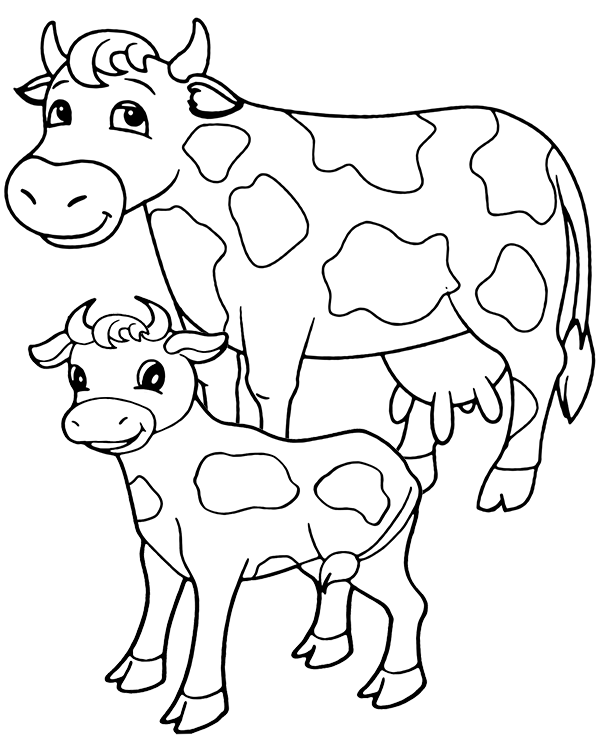 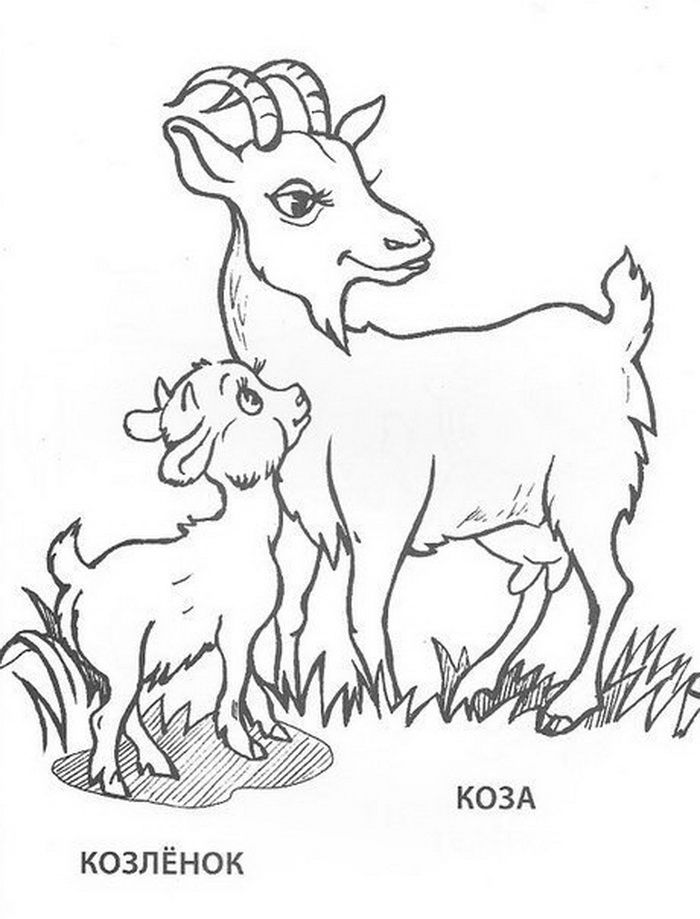 Krowa i cielątko                                                                          Koza i koźlątko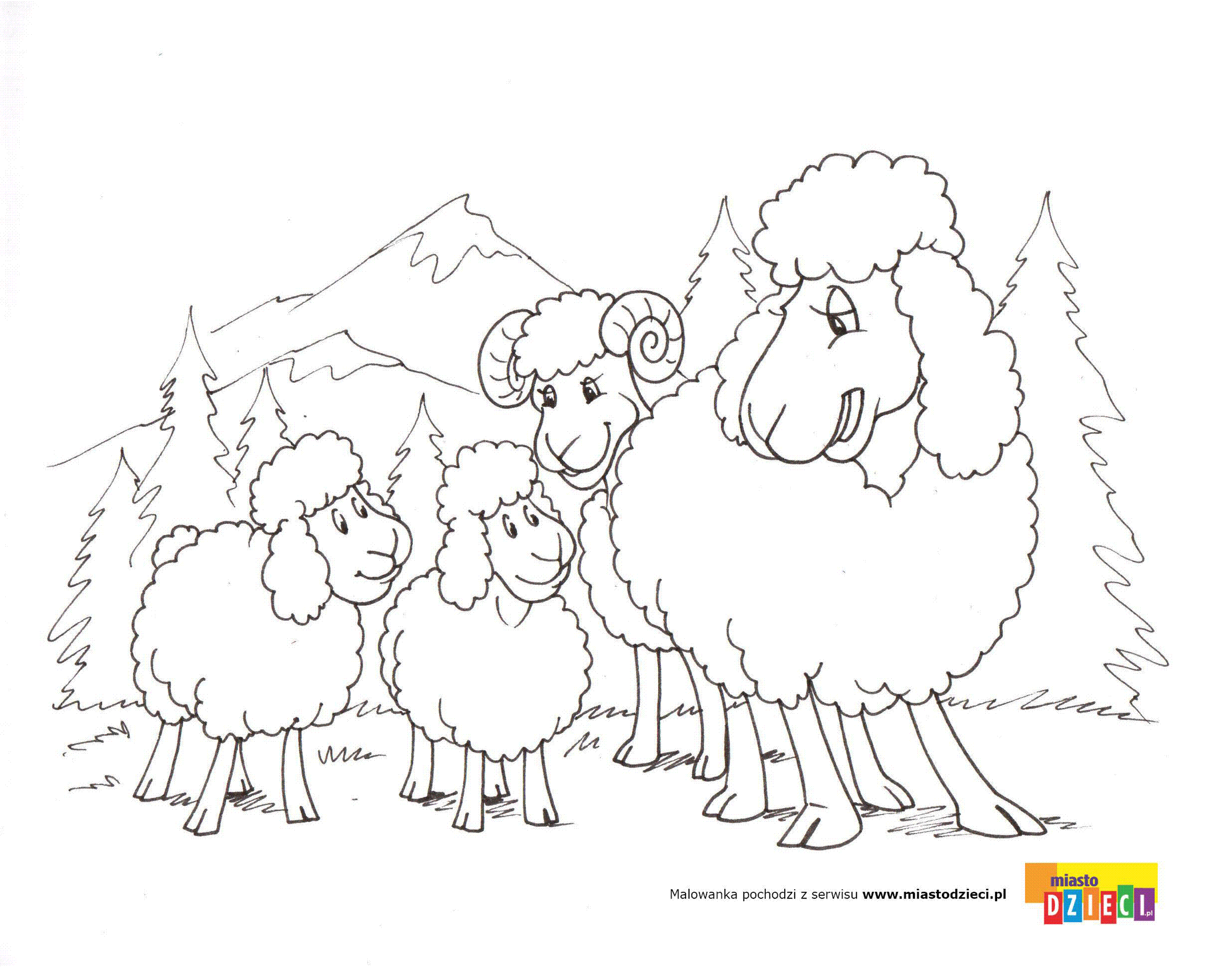 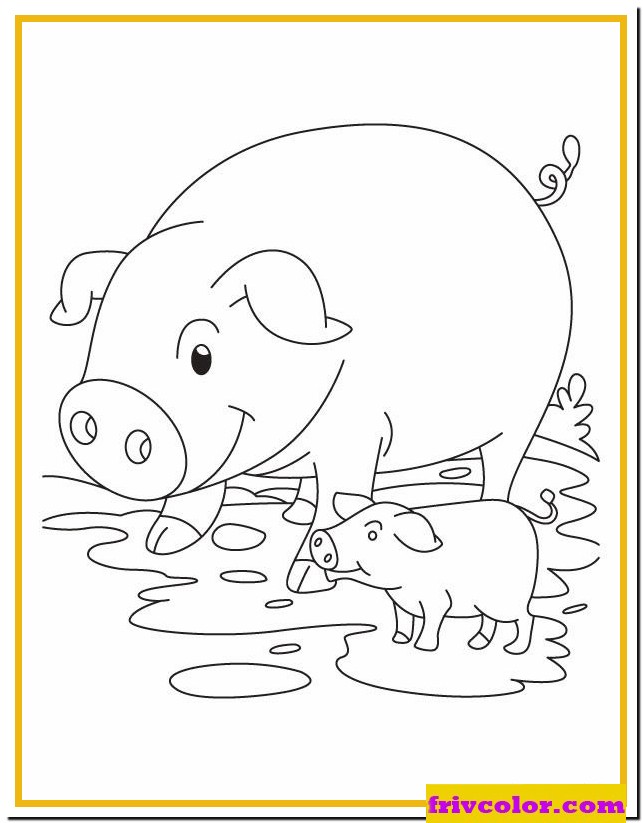 Owca i jagniątko                                                               Świnka i prosiątko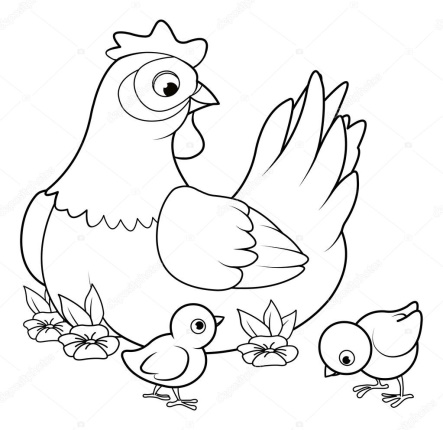 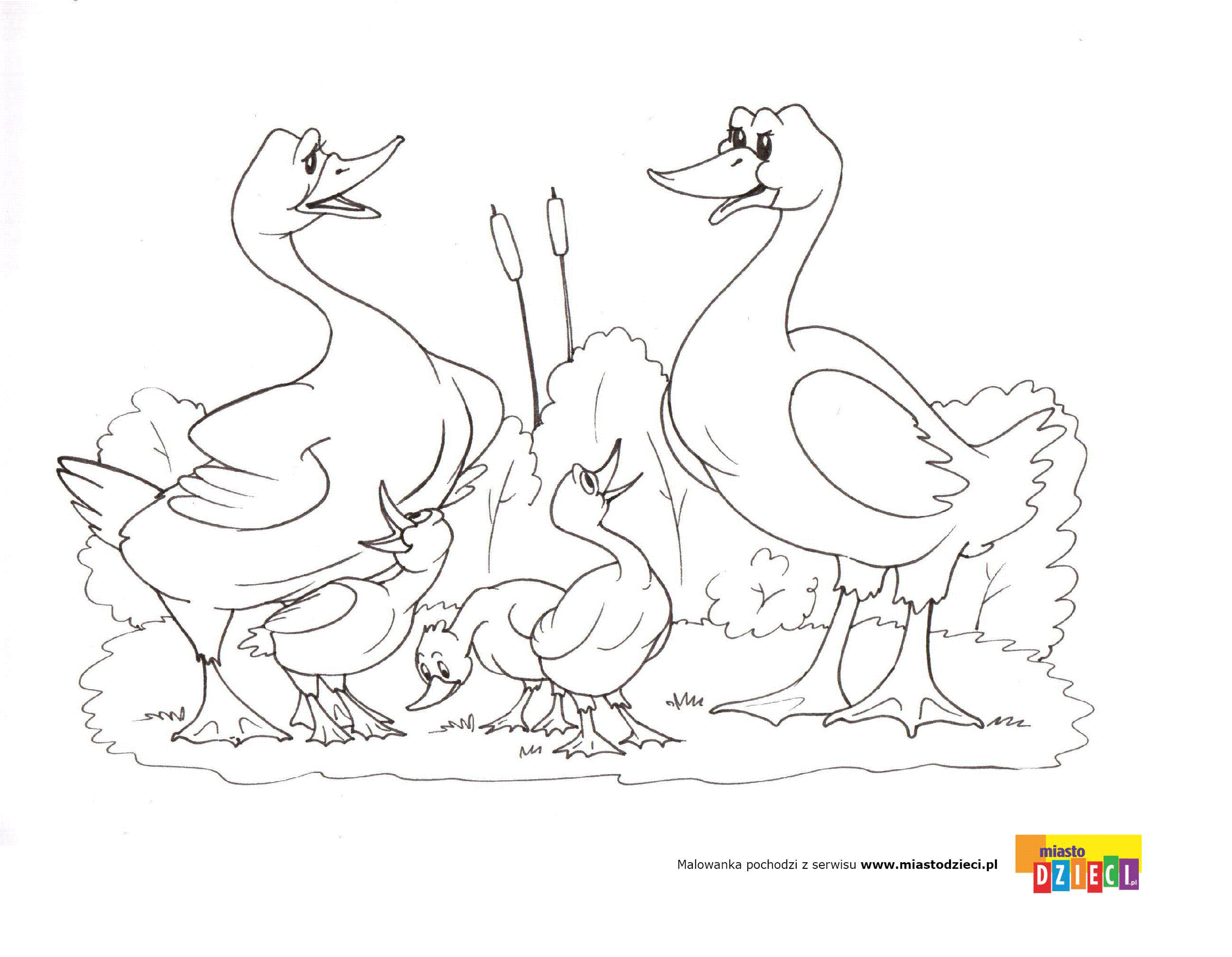 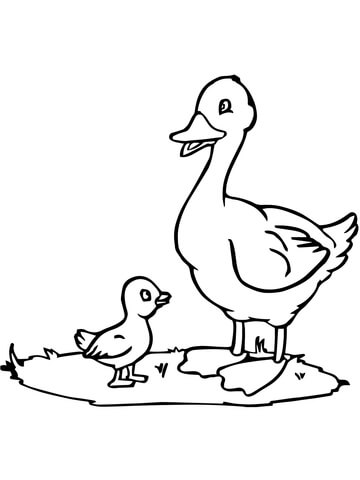 Kura i kurczątko                             Gąska i gąsiątko                             Kaczka i kaczątko